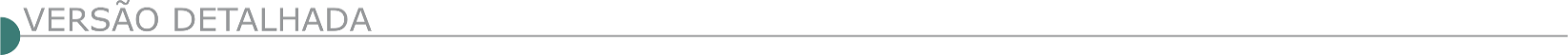 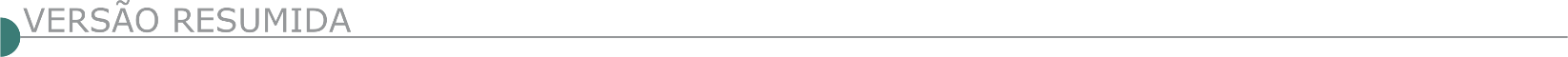 ESTADO DE MINAS GERAISPREFEITURA MUNICIPAL DE ARAXÁ - PREGÃO ELETRÔNICO Nº 09.054/2023Objeto: Reforma da cobertura do prédio da Farmácia de Todos, localizada na Rua Capitão Jaime Gotelip nº 120 - Bairro Boa Vista no município de Araxá-MG. Acolhimento das propostas 30/03/2023 a partir das 17:00 horas até 14/04/2023 às 09:00 horas. Abertura das Propostas de Preços e Início da sessão de disputa de preços dia 14/04/2023 às 09:05 horas. Local: www.licitanet.com.br. Para todas as referências de tempo será observado o horário de Brasília – DF. Edital disponível nos sites: www.licitanet.com.br e www.araxa.mg.gov.br no dia 30/03/2023. Setor de Licitações: (34)99313-0034. PREFEITURA MUNICIPAL DE ARCOS - TOMADA DE PREÇOS Nº 6/2023Objeto:  Pavimentação para a Rua Belo Horizonte, Bairro Santo Antônio, do Município de Arcos-MG. Abertura da sessão: Dia 14/04/2023 as 16:30 horas. Local: Departamento de Licitações e Contratos, situado à Rua Getúlio Vargas, nº 228 - Centro - Arcos/MG. Consultas ao edital: Na internet, no site www.arcos.mg.gov.br ou no Departamento de Licitações e Contratos supracitado. Esclarecimentos: e-mail: arcoslicita@arcos.mg.gov.br, telefone: (37) 3359-7905.PREFEITURA MUNICIPAL DE BARÃO DE COCAIS - CONCORRÊNCIA PÚBLICA Nº 04/2023Objeto: Execução de serviços de revitalização da Rodovia MG-436, reforma da Praça Abel Cupertino e Construção de Portal na entrada do Município. Protocolo dos envelopes: até às 17:00 horas do dia 03/05/2023, na Sala 16 – Coordenadoria de Contratos e Atas. Abertura dos envelopes: 04/05/2023 às 09:00 horas, na UAB – Universidade Aberta do Brasil, situada na Rua Paulo Geraldo Coelho Jacôme, nº. 262, Bairro Cidade Nova - Barão de Cocais – MG - 35970-000. O Edital estará disponível no site do Município - www.baraodecocais.mg.gov.br.PREFEITURA MUNICIPAL DE BARRA LONGATOMADA DE PREÇOS Nº 001/2023Objeto: Restauração, revitalização e adequação da estação ferroviária do Barro Branco, localizado no distrito de Barro Branco no município de Barra Longa/MG, conforme planilha orçamentária, Projeto Básico/Executório e Cronograma físico-financeiro, a realizar-se no dia 08/05/2023 às 08:30 horas. O edital poderá ser retirado no site: http://barralonga.mg.gov.br/index.php/licitacoes/editais-de-licitacao/editais-de-licitacao.TOMADA DE PREÇOS Nº 002/2023Objeto: Construção do almoxarifado, ampliação da farmácia de Minas no município de Barra Longa/MG, conforme termo de referência, cronograma físico-financeiro que é parte integrante do Projeto Básico/Executivo a realizar-se no dia 25/04/2023 às 08:30 horas. O edital poderá ser retirado no site: http://barralonga.mg.gov.br/index.php/licitacoes/editais-de-licitacao/editaisde-licitacao.PREFEITURA MUNICIPAL DE BICASTOMADA DE PREÇOS Nº 02/2023Objeto: Mudança no sentido do transito e da construção de pontos de ônibus e canteiros centrais, localizados a Avenida Augusto Rossi e na Praça Doutor Vicente Bianco. A sessão será realizada no dia 14/04/2023, às 13:30 horas. Os interessados poderão obter cópia do edital na Praça Raul Soares, nº 20, na cidade de Bicas ou acessar o endereço eletrônico http://www.bicas.mg.gov.br.TOMADA DE PREÇOS Nº 03/2023Objeto: Obra de recapeamento asfáltico na Avenida Presidente Pedro Assis Amaral e Praça dos Aposentados. A sessão será realizada no dia 14/04/2023, às 16:00 horas. Os interessados poderão obter cópia do edital na Praça Raul Soares, nº 20, na cidade de Bicas ou acessar o endereço eletrônico http://www.bicas.mg.gov.br.PREFEITURA MUNICIPAL DE BRUMADINHO - CONCORRÊNCIA PÚBLICA 13/2023 Objeto: Contratação de empresa de engenharia para reforma do prédio da Secretaria de Educação. Data de abertura: 03/05/2023 as 09:00 horas. Ver site: www.brumadinho.mg.gov.br.PREFEITURA MUNICIPAL DE BUENO BRANDÃO - CONCORRÊNCIA PÚBLICA Nº 03/2023 Objeto: Execução de obra pública de pavimentação em piso intertravado e drenagem de um trecho da estrada vicinal do Bairro Santa Rita. A abertura dos envelopes dar-se-á no dia 03/05/2023, às 10:00 horas. O edital estará à disposição dos interessados de 2ª a 6ª feira, das 09:00 horas às 16:00 horas, na Rua Afonso Pena, nº 225, Centro, Bueno Brandão/MG, ou através do site www.buenobrandao.mg.gov.br. Telefone (35) 3463-1377.PREFEITURA MUNICIPAL DE BUENÓPOLIS - CONCORRÊNCIA 001/2023Objeto: Execução de obra de ampliação da sala de imunização deste Município. Data: 02/05/2023 as 09:00 horas. O Edital se encontra disponível no site http://buenopolis.mg.gov.br/953-2/. Informações: e-mail: bue_licitacao@yahoo.com.br.PREFEITURA MUNICIPAL DE BOM DESPACHO - PREGÃO ELETRÔNICO Nº 13/2023Objeto: Serviços de limpeza e conservação urbana. Sessão: 14/04/23, às 09:00 horas. Edital: www.bomdespacho.mg.gov.br, https://licitar.digital/ e licitacao@pmbd.mg.gov.br.PREFEITURA MUNICIPAL DE BOM JESUS DO GALHOTOMADA DE PREÇOS Nº 3/2023Objeto: Construção e ampliação da praça municipal. A abertura será dia 17/04/2023 às 10:00 horas, na sede da Prefeitura. Edital disponível no site da Prefeitura: https://www.bomjesusdogalho.mg.gov.br. Informações pelo Telefone: (33) 3354-1358. Email: licitacoes.bjg@outlook.com.TOMADA DE PREÇOS Nº 4/2023Objeto: Reforma e modernização da quadra poliesportiva do distrito de Revés do Belém. A abertura será dia 17/04/2023 às 13:30 horas, na sede da Prefeitura. Edital disponível no site da Prefeitura: https://www.bomjesusdogalho.mg.gov.br. Informações pelo Telefone: (33) 3354-1358. E-mail: licitacoes.bjg@outlook.com.PREFEITURA MUNICIPAL DE CABO VERDE - TOMADA DE PREÇOS Nº 08/2023Objeto: Construção de alambrado no entorno do Centro de Eventos de Cabo Verde, situado no Bairro Rural Ribeirão São José. Data: 17/04/2023 – 09:30 horas publicado na íntegra no Diário Oficial dos Municípios Mineiros no site https://www.diariomunicipal.com.br/amm-mg e no site www.caboverde.mg.gov.br na data de 29/03/2023.PREFEITURA MUNICIPAL DE CAMPANHA CONCORRÊNCIA Nº 02/2023Objeto: Execução revitalização do piso da quadra do bairro São Cristóvão. Data de abertura: 04/05/2023 às 14:00 horas. Valor estimado: R$ 177.820,36. Horário de funcionamento: 12:00 às 18:00 horas, site: www.campanha.mg.gov.br ou Rua Dr. Brandão n° 59 – Centro – Campanha – MG, telefone: (35) 3261-1059.CONCORRÊNCIA Nº 01/2023Objeto: Construção do Centro Administrativo da Prefeitura Municipal da Campanha, MG. Data de abertura: 03/05/2023 às 14:00 horas. Valor estimado: R$ 5.335.612,31. Horário de funcionamento: 12:00 às 18:00 horas, site: www.campanha.mg.gov.br ou Rua Dr. Brandão n° 59 – Centro – Campanha – MG, telefone: (35) 3261-1059 PREGÃO PRESENCIAL N° 07/2023Objeto: Reparos e manutenção nos prédios pertencentes ao Poder Legislativo Municipal da Campanha, bem como atender demais demandas quais sejam, Escola do Legislativo e Câmara Municipal. Data da sessão pública: 12/04/2023, às 13:00 horas, na sede da Câmara Municipal da Campanha, rua Pe. Natuzzi, 79, Centro, Campanha/MG. Edital na íntegra disponível em: www.campanha.mg.leg.br ou na sede da CMC de segunda a sexta-feira, das 12:00 às 18:00 horas.PREFEITURA MUNICIPAL DE CAMPINA VERDE TOMADA DE PREÇOS Nº 2/2023Objeto: Execução de muro divisório no Centro de Comercialização do Produtor Rural, localizado na Rua 30, nº 1236, Bairro Centro, sendo 315,01 m² de muro em alvenaria e 1581,70 m² de piso intervalado. Credenciamento: até as 17:00 horas do dia 17/04/2023, na sede do Município à Rua 30 nº 296, Bairro Medalha Milagrosa, CEP: 38270-000, Campina Verde-MG. Visita Técnica: Dia e horário: 17/04/2023, das 13:00 às 17:00 horas, local das obras. Entrega e abertura dos envelopes de Documentação Habilitadora e Propostas de Preços: às 09:00 horas do dia 20/04/2023 na sede do Município. Disponibilidade do Edital e anexos: www.campinaverde.mg.gov.br. Maiores informações: Telefone: (34) 3412-9118 ou pelo e-mail: licitacao@campinaverde.mg.gov.br.TOMADA DE PREÇOS Nº 03/2023Objeto: Execução de obras na Escola Presidente Tancredo Neve, localizada na Avenida 25, nº 59, Bairro Centro, sendo a execução de piso em concreto armado com polido em nível zero e deposito de 9,30 m². Recebimento de documentos para cadastramento prévio – Certificado de Registro Cadastral - CRC: até as 17:00 horas do dia 24/04/2023, na sede do Município à Rua 30 nº 296, Bairro Medalha Milagrosa – CEP: 38270-000 – Campina Verde-MG. Visita Técnica: Dia e horário: 24/04/1023, das 13:00 às 17:00 horas, local das obras. Entrega e abertura dos envelopes de Documentação Habilitadora e Propostas de Preços: às 09:00 horas do dia 27/04/2023 na sede do Município. Disponibilidade do Edital e anexos: www.campinaverde.mg.gov.br. Maiores informações: Telefone: (34) 3412-9118 ou pelo e-mail: licitacao@campinaverde.mg.gov.br.PREFEITURA MUNICIPAL DE CAPINÓPOLIS - TOMADA DE PREÇOS Nº 007/2023Objeto: Reforma das Unidades Básicas de Saúde (UBS) deste município de Capinópolis-MG. Data da entrega e abertura dos envelopes: 17/04/2023 às 13:00 horas. O Edital encontra-se disponível no site: www.capinopolis.mg.gov.br. Informações pelo telefone: (34) 3263- 0320.PREFEITURA MUNICIPAL DE CAPITÓLIO - PREGÃO ELETRÔNICO Nº 12/2023Objeto: Aquisição de concreto betuminoso usinado a quente (CBQU) e pintura de ligação RR1-C para a alteração no termo de referência pela secretaria e posterior republicação. Maiores informações pelo site www.capitolio.mg.gov.br.PREFEITURA MUNICIPAL DE CARMÓPOLIS DE MINAS - TOMADA DE PREÇOS Nº 4/2023Objeto: Execução de muro de gabião na Avenida Ipê Amarelo e Oliveiro José dos Reis e recuperação de parte da pavimentação da Avenida Ipê Amarelo no município de Carmópolis de Minas. Sessão dia 14/04/2023 as 09:00 horas. E-mail licitacao@carmopolisdeminas.mg.gov.br. Telefone (37) 3333-1377.PREFEITURA MUNICIPAL DE CHAPADA DO NORTERETIFICAÇÃO - CONCORRÊNCIA Nº 001/2023Objeto: Construção de Escola da Rede Municipal no Distrito de São João Marques. Onde se lia: Ítem 6.2.3 “QUALIFICAÇÃO TÉCNICA” – letra “b”- leia-se: item Excluído e na letra “ C2” Leia-se: itens alterados. Motivo: Ampliar Concorrência. Conforme § 4° do artigo 21 da Lei 8.666/1993 a Nova data de Abertura: 03/05/2023, às 09:00 horas, sala de Licitações. Demais informações à disposição no telefone (33) 3739-1105, e-mail licitacao@chapadadonorte.mg.gov.br e no site www.chapadadonorte.mg.gov.br. RETIFICAÇÃO - CONCORRÊNCIA Nº 004/2023Objeto: Construção de Escola da Rede Municipal no Distrito de São Sebastião da Boa Vista. Onde se lia: Ítem 6.2.3 QUALIFICAÇÃO TÉCNICA – letra “b”- leia-se: item Excluído e na letra “ C2” Leia-se: itens alterados. Motivo: Ampliar Concorrência. Conforme § 4° do artigo 21 da Lei 8.666/1993 a nova data de Abertura: 05/05/2023, às 09:00 horas, sala de Licitações. Demais informações à disposição no telefone (33) 3739-1105, e-mail licitacao@chapadadonorte.mg.gov.br e no site www.chapadadonorte.mg.gov.br.RETIFICAÇÃO - CONCORRÊNCIA Nº 005/2023Objeto: Execução de Obra de Construção de Escola da Rede Municipal no Distrito de Santa Rita do Araçuaí, por Regime de Empreitada por Menor Preço Global. Onde se lia: Ítem 6.2.3 QUALIFICAÇÃO TÉCNICA – letra “b”- leia-se:  item Excluído na letra “ C2” Leia-se: itens alterados. Motivo: Ampliar Concorrência. Conforme § 4° do artigo 21 da Lei 8.666/1993 a Nova data de Abertura: 09/05/2023, às 09:00 horas, sala de Licitações. Demais informações à disposição no telefone (33) 3739-1105, e-mail licitacao@chapadadonorte.mg.gov.br e no site www.chapadadonorte.mg.gov.br.RETIFICAÇÃO - CONCORRÊNCIA Nº 006/2023Objeto: Construção de Quadras Society em escolas municipais localizadas na sede municipal, no distrito de Cachoeira do Norte e no distrito de Granjas do Norte. Onde se lia: Ítem 6.2.3 “QUALIFICAÇÃO TÉCNICA” – letra “b”- leia-se: item Excluído e na letra “ C2” Leia-se: itens alterados. Motivo: Ampliar Concorrência. Conforme § 4° do artigo 21 da Lei 8.666/1993 a Nova data de Abertura: 02/05/2023, às 09:00 horas, sala de Licitações. Demais informações à disposição no telefone (33) 3739-1105, e-mail licitacao@chapadadonorte.mg.gov.br e no site www.chapadadonorte.mg.gov.br.RETIFICAÇÃO - CONCORRÊNCIA Nº 007/2023Objeto: Execução de Obra de Construção de Escola da Rede Municipal na Comunidade de São João Piteiras. Onde se lia: Ítem 6.2.3 “QUALIFICAÇÃO TÉCNICA” – letra “b”- leia-se: item Excluído na letra “ C2” Leia-se: itens alterados. Motivo: Ampliar Concorrência. Conforme § 4° do artigo 21 da Lei 8.666/1993 a Nova data de Abertura: 11 /05/2023, às 09:00 horas, sala de Licitações. Demais informações à disposição no telefone (33) 3739-1105, e-mail licitacao@chapadadonorte.mg.gov.br e no site www.chapadadonorte.mg.gov.br.RETIFICAÇÃO - CONCORRÊNCIA Nº 008/2023Objeto: Construção de Escola da Rede Municipal no Distrito do Granjas do Norte, por Regime de Empreitada por Menor Preço Global, com Recursos Provenientes do CONVÊNIO nº 1261002630/2022/SEE, Firmado Entre o Município de Chapada do Norte e a Secretaria de Estado da Educação de Minas Gerais, Conforme Projeto Básico, firmado entre a Secretaria de Estado de Educação de Minas Gerais e o município de Chapada do Norte/MG. Onde se lia: Ítem 6.2.3 “QUALIFICAÇÃO TÉCNICA” – letra “b”- leia-se: item Excluído e na letra “C2” Leia-se: itens alterados. Motivo: Ampliar Concorrência. Conforme § 4° do artigo 21 da Lei 8.666/1993 a Nova data de Abertura:15/05/2023, às 09 Horas/sala de Licitações. Demais informações à disposição no telefone (33) 3739-1105; e-mail licitacao@chapadadonorte.mg.gov.br e no site www.chapadadonorte.mg.gov.br.RETIFICAÇÃO - CONCORRÊNCIA Nº 009/2023Objeto:  Construção de quadras poliesportivas em escolas municipais localizadas nas comunidades do Batieiro, São Sebastião da Boa Vista e São João Piteiras – Zona Rural de Chapada do Norte/MG. Onde se lia: Ítem 6.2.3 “QUALIFICAÇÃO TÉCNICA” – letra “b”- leia-se: item Excluído e na letra “C2” leia-se: itens alterados. Motivo: Ampliar Concorrência. Conforme § 4° do artigo 21 da Lei 8.666/1993 a nova data de Abertura: 04/05/2023, às 09:00 horas, sala de Licitações. Demais informações à disposição no telefone (33) 3739-1105, e-mail licitacao@chapadadonorte.mg.gov.br e no site www.chapadadonorte.mg.gov.br.RETIFICAÇÃO - CONCORRÊNCIA Nº 010/2023Objeto: Construção de cobertura de quadras poliesportivas em escolas municipais localizadas nas comunidades do Cuba, Campo Limpo e Vargem do Setúbal – Zona Rural de Chapada do Norte/MG. Onde se lia: Ítem 6.2.3 QUALIFICAÇÃO TÉCNICA – letra “b”- leia-se: item Excluído e na letra “C2” Leia-se: itens alterados. Motivo: Ampliar Concorrência. Conforme § 4° do artigo 21 da Lei 8.666/1993 a nova data de abertura: 08/05/2023, às 09 horas, sala de Licitações. Demais informações à disposição no telefone (33) 3739-1105, e-mail licitacao@chapadadonorte.mg.gov.br e no site www.chapadadonorte.mg.gov.br.RETIFICAÇÃO - CONCORRÊNCIA Nº 011/2023Objeto: Construção de quadra poliesportiva e fechamento no entorno da Escola Municipal Francisca Reis localizada na Agrovila II – Zona Rural de Chapada do Norte/MG. Onde se lia: Ítem 6.2.3 qualificações técnica – letra “b”- leia-se: item Excluído e na letra “C2” Leia-se: itens alterados. Motivo: Ampliar Concorrência. Conforme § 4° do artigo 21 da Lei 8.666/1993 a nova data de abertura: 10/05/2023, às 09:00 horas, sala de Licitações. Demais informações à disposição no telefone (33) 3739-1105, e-mail licitacao@chapadadonorte.mg.gov.br e no site www.chapadadonorte.mg.gov.br.PREFEITURA MUNICIPAL DE CONCEIÇÃO DE IPANEMA - TOMADA DE PREÇOS N° 002/2023Objeto: Execução de obra de engenharia, de construção da parte remanescente da sede da Creche, Escola Infantil, referente ao Projeto PRO-INFÂNCIA, tipo C, no Município de Conceição de Ipanema/MG. Abertura dia 19/04/2023 às 08:00 horas. O edital poderá ser retirado no setor de licitações da Prefeitura Municipal de Conceição de Ipanema ou pelo e-mail compras.conceicaodeipanema2017@gmail.com.PREFEITURA MUNICIPAL DE DIVINÓPOLIS - CONCORRÊNCIA Nº 044/2022Objeto: Construção da quadra poliesportiva do CMEI Miguel Rodrigues Filho, Bairro Lagoa dos Mandarins, no Município de Divinópolis/MG. Comunicamos a quem possa interessar que após decorrido o prazo recursal, fica marcado a data de abertura das propostas para o dia 03/04/2023 às 09:00 horas na sala de licitações do município. PREFEITURA MUNICIPAL DE DOM SILVÉRIO - TOMADA DE PREÇOS N° 002/2023Objeto: Reforma, restauração e melhorias na capela de São Geraldo, situada à Rua Hélio Alves de Souza, Bairro São Geraldo, nesta cidade de Dom Silvério. Data abertura: 18/04/2023 às 08:30 horas. Informações: telefone: (31) 3857-1000. Obtenção do edital: https://domsilverio.mg.gov.br/licitacoes/editais-de-licitacao.PREFEITURA MUNICIPAL DE ESTRELA DO INDAIÁ - TOMADA DE PREÇOS N° 007/2023Objeto: Execução da primeira etapa da revitalização e ampliação da Praça De Esportes Marinho Rodrigues Belo, situada à Rua Dom Pedro I, N.º 248”, a ser realizado no dia 17/04/2023 às 13:00 horas. Informações podem ser obtidas no setor Licitações à Praça São Sebastião, 219, telefone (37) 3553-1200 ou por e-mail licitacao@estreladoindaia.mg.gov.br.PREFEITURA MUNICIPAL DE FORMIGA - TOMADA DE PREÇOS N º 002/2023Objeto: Executar obras de drenagem pluvial e pavimentação em asfalto (CBUQ) em rua do Bairro Jardim Morumbi, no Município de Formiga. O protocolo dos envelopes será dia 17/04/2023 até às 08:00 horas. A abertura da sessão será às 08:10 horas, no dia 17/04/2023. Local: R. Barão de Piumhi 92-A, Diretoria de Compras Públicas, Formiga – MG. Informações: telefone (37) 3329- 1843 / 3329-1844; e-mail: licitacaoformigamg@gmail.com, site: www.formiga.mg.gov.br.PREFEITURA MUNICIPAL DE GUIRICEMA - CONCORRÊNCIA PÚBLICA N° 6/2023Objeto: Execução da obra de construção da Nova Ponte Dom Delfim em estrutura mista, Comunidade do Cruzeiro, Guiricema - MG. O edital e seus anexos encontram-se à disposição no site oficial do município www.guiricema.mg.gov.br.PREFEITURA MUNICIPAL DE INDIANÓPOLIS - TOMADA DE PREÇO N° 004/2023Objeto: Execução de pavimentação asfáltica Concreto Betuminoso Usinado a Quente (CBUQ), em vias urbanas no Município de Indianópolis/MG. A documentação e as propostas deverão ser entregues na sede da Prefeitura Municipal, à Praça Urias José da Silva n° 42 Centro, no dia 17 de abril de 2023, às 08:30 horas. Ficam convocados à competição licitatória todos aqueles que tiverem interesse na matéria e que se enquadrarem nas condições estabelecidas no inteiro teor do Edital, cujas cópias poderão ser obtidas no endereço acima mencionado, em dias úteis, durante o expediente normal, pelo e-mail: licitacaoindi@outlook.com, telefone (34) 3245-2587.PREFEITURA MUNICIPAL DE IPANEMA - TOMADA DE PREÇOS Nº 006/2023Objeto: Manutenção, conservação, reparação e adaptação das UBS (Cachoeirinha, Nicolato, Cidade Nova, Vila Vicentina), consultório odontológico, sala de fisioterapia do Município de Ipanema/ MG. Abertura da Sessão Oficial: 14/04/2023 às 09:00 horas. Local: Av. Sete de Setembro nº 751 A, Ipanema/MG. Informações pelo telefone: (33) 3314-1410/2288, das 13:00 horas às 16:00 horas. O Edital e seus anexos encontram-se disponíveis no endereço acima.PREFEITURA MUNICIPAL DE ITAJUBÁ - TOMADA DE PREÇOS Nº 7/2023Objeto: Pavimentação asfáltica de vias públicas, nas seguintes vias: Rua Antônio Salomão, Avenida Cesário Alvim, Rua Doutor José Sanches, Rua Engenheiro Albert Ernest Starke, Rua Cristiano Brasil, Rua Santos Pereira E Rua Sérgio Lima Costa, em atendimento à Secretaria Municipal De Obras - SEMOB. A abertura das propostas será realizada no Município de Itajubá com sede na Avenida Dr. Jerson Dias, nº 500 - Bairro Estiva - Itajubá/MG, no dia 17/04/2023 às 13:00 horas. Edital completo na página www.itajuba.mg.gov.br. Mais Informações pelo telefone (35) 99898-6949.PREFEITURA MUNICIPAL DE ITANHOMI - TOMADA DE PREÇOS Nº 002/2023Objeto: Execução de obra de reforma do NASF (Núcleo de Apoio a Saúde da Família) localizado na Praça Milton Campos e do Posto de Saúde localizado no Distrito de Edgard Melo. Os envelopes deverão ser protocolados na Prefeitura até às 08:00 horas do dia 14/04/2023. O Edital se encontra à disposição dos interessados, que poderão adquiri-lo até o dia 13/04/2023, das 7:00 às 11:00 horas e das 12:00 às 16:00 horas, junto à CPL, em sua sede à Av. JK, 91 - Centro - Itanhomi/MG, mediante apresentação de GR no valor de R$ 100,00, devidamente quitada, disponível no Deptº Imobiliário da Prefeitura. Para maiores esclarecimentos entre em contato com a CPL, através do telefone (33) 3231-1345. PREFEITURA MUNICIPAL DE ITAÚNA - TOMADA DE PREÇOS Nº 006/2023Objeto: Construção de quadra poliesportiva coberta na Escola Municipal João Nogueira Penido, situada na rua Zé Raul, s/n, Zona Rural, Povoado de Campos, em Itaúna/MG. Abertura para o dia 17/04/2023 às 08h30. A íntegra do Edital e seus anexos estarão disponíveis no site www.itauna.mg.gov.br a partir do dia 28/03/2023.PREFEITURA MUNICIPAL DE LAGOA DOURADA - TOMADA DE PREÇOS 04/2023Objeto: Execução de construção de escola. A sessão de habilitação será às 09:30 horas do dia 17/04/2023. Edital disponível www.lagoadourada.mg.gov.br.PREFEITURA MUNICIPAL DE LAVRAS - TOMADA DE PREÇO N° 002/2023Objeto: Contratação de empresa especializada para reforma da praça Dr. Joé Esteves. Sessão pública recebimento e abertura dos envelopes dia 14 de abril de 2023, às 13:00 horas, na sala de licitações, situada na Avenida Sylvio Menicucci, 1575, Bairro Kennedy, Lavras. O edital poderá ser obtido no setor de licitações ou site www.lavras.mg.gov.br, telefone (35) 3694 4021.PREFEITURA MUNICIPAL DE MANHUMIRIM - TOMADA DE PREÇOS Nº 001/2023Objeto: Reforma do Almoxarifado da Secretaria Municipal de Educação, localizado na Rua Roque Porcaro Junior 181, Centro, no Município de Manhumirim/MG. Horário e Data limite para Autenticação de Documentação, Protocolo e Entrega dos Envelopes de Documentação de Habilitação e Proposta: até às 16:00 horas do Dia 14/04/2023. Data e Horário de Abertura da Sessão e Julgamento: Dia 17/04/2023, às 08:00 horas. Local: Sala de Reuniões da Prefeitura Municipal de Manhumirim, situada na Rua Roque Porcaro Júnior nº 181, Centro, Manhumirim/MG. Informações, edital: A partir da data desta publicação, no endereço acima citado, pelo Telefone: (33) 3341-9945, nos dias úteis, no horário de 07:00 às 11:00 horas e de 13:00 às 17:00 horas, através do e-mail: licitacao@manhumirim.mg.gov.br ou do site: www.manhumirim.mg.gov.br.PREFEITURA MUNICIPAL DE MATEUS LEME - PREGÃO ELETRÔNICO Nº 03/2023Objeto: Promover a destinação final de resíduos sólidos urbanos. A abertura está prevista para o dia 12/04/2023, às 09:00 horas. Cópias do Edital poderão ser adquiridas até o dia 11/04/2023, na Sede da Prefeitura, localizada à Rua Pereira Guimarães, nº 08, Centro, Assessoria de Licitações e Contratos, no horário de 08:00 às 16:00 horas. Ao preço de R$ 10,00 ou gratuitamente pelo site www.mateusleme.mg.gov.br. Outras informações pelo telefone (31) 3537- 5805.PREFEITURA MUNICIPAL DE MATIAS CARDOSO - PREGÃO PRESENCIAL Nº 25/2023Objeto: Manutenção dos prédios públicos. Abertura no dia 14/04/2023, às 09:00 horas. E-mail: licitacao@matiascardoso.mg.gov.br, site: www.matiascardoso.mg.gov.br e telefone: (38) 3616-3151.PREFEITURA MUNICIPAL DE MATIPÓ - TOMADA DE PREÇOS Nº 004/2023Objeto: Reforma e ampliação da Escola Municipal Delizete Baião. Abertura: 14/04/2023 as 09:00 horas. Mais informações no (31) 3873-1680.PREFEITURA MUNICIPAL DE MESQUITA - PREGÃO PRESENCIAL Nº 018/2023Objeto: Construção de Bueiro Duplo Tubular de Concreto situado no Córrego das Cobras, Estrada para o Travessão, conforme convênio da Secretaria Nacional de Proteção e Defesa Civil, MDR. Abertura dia: 14/04/2023 às 14:00 horas. Maiores informações poderão ser adquiridas junto à Comissão Permanente de Licitações, no Paço Municipal, à Rua Getúlio Vargas, nº 171, Centro, Mesquita - Minas Gerais, no horário 07:00 às 16:00 horas, de segunda a sexta-feira, pelo telefone (33) 3251-1355 e através do site www.mesquita.mg.gov.br.PREFEITURA MUNICIPAL DE NOVA MÓDICA - TOMADA DE PREÇOS Nº 8/2023Objeto: Construção do CRAS. Abertura dos envelopes em 14 de abril de 2023 às 09:00 horas. O edital em seu inteiro teor encontra-se à disposição de segunda a sexta-feira das 07:00 horas às 13:00 horas na Praça Filomeno Cardoso, s/nº, Centro, Nova Módica/MG. Email: licitacao@novamodica.mg.gov.br.PREFEITURA MUNICIPAL DE NOVO ORIENTE DE MINAS - TOMADA DE PREÇOS Nº 1/2023Objeto: Execução de obra de pavimentação em pré-moldado de concreto em diversas ruas no município de Novo Oriente de Minas. Valor total R$ 441.257,39. Vigência: 12 meses, a contar do dia 31 de janeiro de 2023.PREFEITURA MUNICIPAL DE OURO VERDE DE MINAS - TOMADA DE PREÇOS Nº 2/2023Objeto: Execução das obras e serviços de construção de rede coletora de esgoto no Assentamento Laranjeiras, que realizará no dia 14/04/2023, às 10 horas. Edital e informações encontram-se à disposição dos interessados na sala da Comissão Permanente de Licitação localizada na Rua Cícero Xavier de Vasconcelos, nº 19, Centro, tele/fax (33) 3527-1211, nos dias úteis, no horário de 07:00 às 11:00 horas ou através do e-mail: licitacao@ouroverdedeminas.mg.gov.br.PREFEITURA MUNICIPAL DE PADRE CARVALHO - TOMADA DE PREÇOS Nº 001/2023Objeto: Pavimentação em vias públicas do município de Padre Carvalho/MG. Sessão de recebimento de propostas e julgamento: 13/04/2023 às 08:00 horas. Edital e mais informações pelo e-mail licitacao.padrecarvalho@yahoo.com.PREFEITURA MUNICIPAL DE PASSOSCONCORRÊNICA Nº 002/2023 Objeto: Execução da construção do CEMEI Anexo Tutuka Chapeuzinho Vermelho. O recebimento e a abertura dos envelopes será às 09:00 horas do dia 18/05/2023. O Edital poderá ser adquirido no site http://passosportaltransparencia.portalfacil.com.br/.CONCORRÊNICA Nº 003/2023Objeto: Execução da construção do CEMEI Novo Horizonte. O recebimento e a abertura dos envelopes será às 09:00 horas do dia 17/05/2023. O Edital poderá ser adquirido no site http://passosportaltransparencia.portalfacil.com.br/.PREFEITURA MUNICIPAL DE PATIS - TOMADA DE PREÇOS Nº 001/23Objeto: Execução de obra de término de construção de escola de 06 salas (FNDE) na Comunidade de Casa Nova. Entrega dos envelopes: Até às 07:50 horas, do dia 13/04/23. Maiores informações pelo telefone (38)3239- 8131. Edital: http://www.patis.mg.gov.br/.PREFEITURA MUNICIPAL DE PEÇANHA - TOMADA DE PREÇO Nº 06/2023Objeto: Serviços De Obras Civis nas Melhorias do Cercamento e Calçamento do Parque Mãe D´Água Conforme Memorial Descritivo, Cronograma Físico-Financeiro e Planilha Orçamentária, por solicitação da Secretaria Municipal De Educação, Cultura e Esportes. Data Abertura: 14/04/2023, às 08:30 horas. Local: Depto de Licitações. Edital: www.pecanha.mg.gov.br ou no E-mail: licitacao@pecanha.mg.gov.br. Telefone: (33) 3411-2572.PREFEITURA MUNICIPAL DE RESPLENDOR - TOMADA DE PREÇOS Nº 2/2023Objeto: Execução de ampliação do depósito do prédio da Farmácia de Minas, neste Município, localizada na Rua Dr. Gerson Silva Freire nº 230, Centro, Resplendor/MG. O recebimento dos envelopes será realizado pela CPL até o dia 18/04/2023, às 09:00 horas, na sala do Setor de Licitações da Prefeitura Municipal. Informações complementares, edital e seus anexos, poderão ser obtidas no site: www.resplendor.mg.gov.br, pelo e-mail: licitacaopmresplendor@gmail.com ou à Praça Pedro Nolasco, 20 – Centro – Resplendor/MG.PREFEITURA MUNICIPAL DE RIO PARANAÍBA - CONCORRÊNCIA Nº 003/2023Objeto: Recapeamento e pavimentação asfáltica em CBUQ em diversas vias urbanas e rurais do Município de Rio Paranaíba/MG. Retificação dos valores dos itens 3.5.2.5 e 3.5.2.6 da planilha orçamentária. Abertura adiada para o 02/05/2023 às 13:00 horas. Maiores informações podem ser obtidas através do e-mail licitacao@rioparanaiba.mg.gov.br.PREFEITURA MUNICIPAL DE RIO PARDO DE MINAS - TOMADA DE PREÇO Nº 003/2023Objeto:  Execução da obra de revitalização de pavimentação de diversos logradouros do Bairro Centro de Rio Pardo de Minas, com entrega dos envelopes até as 08:00 horas do dia 17/04/2023. Maiores informações pelo telefone (38) 3824-1356, ou através do e-mail licitação@riopardo.mg.gov.br ou ainda na sede da Prefeitura Municipal de Rio Pardo de Minas.PREFEITURA MUNICIPAL DE ROMARIATOMADA DE PREÇO Nº 001/2023Objeto: Execução de rede de abastecimento de água no loteamento Padre Eustáquio II Etapa, que às 09:00 horas do dia 12 de abril de 2023, na sede da Prefeitura Municipal de Romaria/MG. Maiores informações pelo telefone (34) 3848-1110, horário das 08:00 às 17:00 horas.TOMADA DE PREÇO Nº 002/2023Objeto: Execução de rede de esgotamento sanitário no loteamento Padre Eustáquio II Etapa, que às 10:00 horas do dia 12 de abril de 2023, na sede da Prefeitura Municipal de Romaria/MG. Maiores informações pelo telefone (34) 3848-1110, horário das 08:00 às 17:00 horas.TOMADA DE PREÇO Nº 003/2023Objeto: Execução de rede de drenagem pluvial no loteamento Padre Eustáquio II Etapa, que às 13:00 horas do dia 12 de abril de 2023, na sede da Prefeitura Municipal de Romaria/MG. Maiores informações pelo telefone (34) 3848-1110, horário das 08:00 às 17:00 horas.TOMADA DE PREÇO Nº 004/2023Objeto: Execução de ampliação da Unidade Educacional Pro-Infância Tipo C - Centro de Educação Infantil Professora Maria de Lourdes Resende Rath, que às 14:00 horas do dia 12 de abril de 2023, na sede da Prefeitura Municipal de Romaria/MG. Maiores informações pelo telefone (34) 3848-1110, horário das 08:00 às 17:00 horas.PREFEITURA MUNICIPAL DE SANTO ANTÔNIO DO MONTE – RETIFICAÇÃO - PREGÃO 24/2023 Objeto: Reforma de UBS’s, que sofreu as seguintes alterações: Conforme solicitação da SMS, fica excluída a reforma da UBS da Comunidade Rural Ponte Pedra, passando o valor máximo estimado total para R$360.364,41. Permanecem inalteradas as demais condições editalícias. Considerando a alteração, a data de abertura fica alterada para o dia 11 de abril às 08:30 horas. Santo Antônio do Monte, 27 de março de 2023.PREFEITURA MUNICIPAL DE SÃO FRANCISCO - CONCORRÊNCIA PÚBLICA Nº 2/2023Objeto: Contratação de empresa especializada para realização da 3º etapa de execução de Pavimentação asfáltica em CBUQ (Concreto Betuminoso Usinado a Quente), em diversas ruas do Município de São Francisco. Data de abertura: 02/05/2023 às 09:00 horas. Edital e maiores informações na sede da Prefeitura no horário de 07:00 as 13:00 horas ou através do site www.prefeituradesaofrancisco.mg.gov.br.PREFEITURA MUNICIPAL DE SÃO FRANCISCO DO GLÓRIA - TOMADA DE PREÇO Nº 2/2023Objeto: Pavimentação de Estradas Vicinais, Morro dos Moreiras, em atendimento ao município de São Francisco do Glória, inclusive material e mão de obra especializada. A sessão será realizada no dia 19 de abril de 2023 às 08:30 horas.PREFEITURA MUNICIPAL DE SÃO GONÇALO DO ABAETÉTOMADA DE PREÇOS Nº 002/2023Objeto: Execução de pavimentação asfáltica, das ruas Prefeito José Azul e Pedro Fonseca, abertura dia 17/04/2023 às 08:00 horas.TOMADA DE PREÇOS Nº 004/2023Objeto: Execução de obra de drenagem pluvial entre a Rua Sabará/Rua Deusdedith José da Silva/ Córrego, abertura dia 19/04/2023 às 08:00 horas.TOMADA DE PREÇOS Nº 005/2023Objeto: Execução de obra de pavimentação de estradas vicinais (trecho 01), firmado entre o Município de São Gonçalo do Abaeté/MG e o Ministério da Agricultura, Pecuária e Abastecimento/ Caixa Econômica Federal, abertura dia 24/04/2023 às 08:00 horas.TOMADA DE PREÇOS Nº 006/2023Objeto: Execução de obra de pavimentação de estradas vicinais (trecho 02), firmado entre o Município de São Gonçalo do Abaeté/MG e o Ministério da Agricultura, Pecuária e Abastecimento/ Caixa Econômica Federal, abertura dia 25/04/2023 às 08:00 horas.PREFEITURA MUNICIPAL DE SÃO GONÇALO DO RIO ABAIXO - RETIFICAÇÃO - CONCORRÊNCIA PÚBLICA Nº 05/2023Objeto: Execução de serviços de implantação da Avenida Contorno Leste no município de São Gonçalo do Rio Abaixo, atendendo as necessidades da Secretaria Municipal de Obras. A data de abertura permanece inalterada ocorrendo no dia 27/04/2023 às 09:00 horas. O Edital completo e o Termo de Retificação poderá ser obtido no sítio eletrônico https://www.saogoncalo.mg.gov.br/transparencia.PREFEITURA MUNICIPAL DE SÃO JOÃO EVANGELISTA - REPUBLICAÇÃO - TOMADA DE PREÇOS 001/2023Objeto: Execução da 1ª etapa da obra de construção da Escola Municipal Professora Neusa Pimenta Felipe, no Distrito de São Geraldo do Baguari neste Município de São João Evangelista/MG. As alterações no Edital, no projeto básico, planilha orçamentária, cronograma e memorial descritivo refere-se a adequações do objeto e dos itens, bem como adequações no Edital, com o intuito de permitir um maior número de empresas participantes e uma melhor execução dos serviços a ser prestados. A sessão pública agendada para as 14:00 horas do dia 30/03/2023, foi remarcada para as 09:00 horas do dia 13/04/2023, em virtude da republicação, para recebimento, abertura dos envelopes e julgamento da documentação habilitatória e propostas de preços. Menor Preço Global. O edital com as devidas alterações será publicado no site oficial do Município de São João Evangelista, www.sje.mg.gov.br, mural de licitações, licitações em andamento, licitações do Município, ou pelo e-mail: licitacao.sje1@gmail.com.PREFEITURA MUNICIPAL DE SÃO SEBASTIÃO DO ANTATOMADA DE PREÇOS Nº 004/2023Objeto: Execução de obra de reforma e melhorias do Cemitério Municipal de São Sebastião do Anta. Os envelopes contendo documentação e proposta deverão ser entregues até as 09:00 horas do dia 14/04/2023, na sede da Prefeitura Municipal. A sessão terá início às 09:10 horas, no dia 14/04/2023. Edital e seus anexos à disposição no Setor de Compras e Licitações da Prefeitura Municipal de São Sebastião do Anta, ou pelo telefone (33) 3315-7000.TOMADA DE PREÇOS Nº 006/2023Objeto: Execução de obra de reforma da UBS Paulo do Carmo Peixoto para atender a Secretaria de Saúde de São Sebastião do Anta. Envelopes contendo documentação e proposta deverão ser entregues até as 13:00 horas do dia 18/04/2023, na sede da prefeitura Municipal. A sessão terá início às 13:10 horas, no dia 18/04/2023. Edital e seus anexos à disposição no Setor de Compras e Licitações da prefeitura, ou pelo telefone (33) 3315-7000.TOMADA DE PREÇOS Nº 005/2023Objeto: Execução de obra de Calçamento Da Rua Amantino Da Cruz - Bairro Vila Belmiro no município de São Sebastião do Anta. Os envelopes contendo documentação e proposta deverão ser entregues até as 13:00 horas do dia 14/04/2023, na sede da Prefeitura. Sessão terá início às 13:10 horas, no dia 14/04/2023. Edital e seus anexos à disposição no Setor de Compras e Licitações da Prefeitura, ou pelo telefone (33) 3315-7000.PREFEITURA MUNICIPAL DE SÃO SEBASTIÃO DO PARAÍSO - PREGÃO PRESENCIAL Nº 022/2023Objeto: Reperfilamento asfáltico em ruas e avenidas do município a serem definidas quando das contratações decorrentes, pelo período de 12meses, conforme planilha orçamentária e memorial descritivo anexo ao processo. A abertura será dia 12 de março de 2023, às 09:00 horas. O edital completo e as demais informações relativas a presente licitação encontram-se à disposição no site: www.ssparaiso.mg.gov.br e na Prefeitura Municipal, Gerência de Compras e Licitações, localizada na Praça Inês Ferreira Marcolini, nº 60, piso superior, Bairro Lagoinha, nesta cidade, telefone (35) 3539-7000 ou fone/fax (35) 3539-7015, Ramal 7145, onde poderão ser lidos, examinados e adquiridos.PREFEITURA MUNICIPAL DE SETE LAGOASCONCORRÊNCIA PÚBLICA N° 003/2023Objeto: Reforma e ampliação da Escola Municipal Professor Nemésio Teixeira dos Anjos, localizada na Rua Professor Abeylard, nº 325, Bairro Centro no Município de Sete Lagoas/MG. Recebimento dos envelopes até o horário de início da sessão de abertura dos envelopes, que ocorrerá no dia 26/04/2023, no Núcleo de Licitações e Compras, Av. Getúlio Vargas, n° 111 – 2° andar – Centro. O edital estará à disposição dos interessados no site da Prefeitura Municipal de Sete Lagoas, através do endereço eletrônico: www.setelagoas.mg.gov.br. Informações (31) 3779-3700.CONCORRÊNCIA PÚBLICA N° 004/2023Objeto: Reforma da Escola Municipal Monsenhor Messias, Localizada Na Rua João do Vale, Nº 660, Bairro Nossa Senhora de Fátima, no Município de Sete Lagoas/MG, nos termos solicitados pela Municipal de Educação, Esportes e Cultura Recebimento dos envelopes até o horário de início da sessão de abertura dos envelopes, que ocorrerá às 09:00 horas do dia 03/05/2023. O edital estará à disposição dos interessados no site da Prefeitura Municipal de Sete Lagoas, através do endereço eletrônico: www.setelagoas.mg.gov.br. Informações (31) 3779-3700.PREFEITURA MUNICIPAL DE SETUBINHATOMADA DE PREÇOS Nº 1/2023 PL 006/2023Objeto: Pavimentação de vias urbanas com calçamento de bloquetes, em diversas ruas no Distrito de Palmeiras do Vale – Setubinha, MG. Abertura dos envelopes: 18/04/2023 às 09:00 horas. Demais informações a Rua Minervina Santos Pereira, 83 - Centro - Setubinha, ou pelo telefone (33) 3514-9213 ou e-mail licitacao@setubinha.mg.gov.br.TOMADA DE PREÇOS Nº 2/2023 PL 016/2023Objeto: Pavimentação de Vias Urbanas com Calçamento de Bloquetes, nas comunidades Joviano, Candeias e Alceu Jorge – Setubinha, MG. Abertura dos envelopes: 19/04/2023 às 09:00 horas. Demais informações a Rua Minervina Santos Pereira, 83 - Centro - Setubinha, ou pelo telefone (33) 3514-9213 ou e-mail licitacao@setubinha.mg.gov.br.PREFEITURA MUNICIPAL DE TAPIRA - CONCORRÊNCIA N° 03.001/2023Objeto: Manutenção e encascalhamento de estradas vicinais, da estrada que liga Tapira – saída do Boqueirão até a Purunga (Pinheiros). Abertura: 16/05/2023 às 09:00 horas. Maiores informações pelo site https://www.tapira.mg.gov.br/.PREFEITURA MUNICIPAL DE UBÁ PREGÃO PRESENCIAL Nº 20/2023Objeto: Prestação de serviços na manutenção de praças e logradouros públicos do município de Ubá. A abertura iniciará no dia 11/04/2023, às 14:00 horas, no salão de reuniões da Prefeitura, situado na Praça São Januário, 238. Editais completos disponíveis na internet no endereço www.uba.mg.gov.br. Outras informações telefone (32)3301- 6109. E-mail compras@uba.mg.gov.br.CONCORRÊNCIA Nº01/2023Objeto: Construção da nova escola do bairro Agroceres. A abertura iniciará no dia 02/05/2023, às 14:00 horas, no salão de reuniões da Prefeitura, situado na Praça São Januário, 238. Editais completos disponíveis na internet no endereço www.uba.mg.gov.br. Outras informações telefone (32) 3301- 6109. E-mail compras@uba.mg.gov.br.PREFEITURA MUNICIPAL DE UBERLÂNDIA – FUTEL - FUNDAÇÃO URBELANDENSE DO TURISMO, ESPORTE E LAZER - TOMADA DE PREÇOS Nº 022 /2023Objeto: Execução de reforma de quadra poliesportiva Tancredo Neves, no bairro Planalto, no Município De Uberlândia/MG, em atendimento à Fundação Uberlandense Do Turismo, Esporte E Lazer Futel. O Edital encontra-se à disposição no Núcleo de Compras e Licitações da FUTEL, na Av. José Roberto Migliorini, nº 850, Bairro Santa Mônica, Uberlândia/MG, telefone (34) 3235-6289, (34) 3235-6165 das 08:30 às 17:00 horas ou por e-mail: licitacaofutel@uberlandia.mg.gov.br ou pela internet https://www.uberlandia.mg.gov.br/portal-da-transparencia/licitacoes-e-contratos/. Entrega dos Envelopes e Sessão Pública para abertura no dia: 14 de abril de 2023, às 09:00 horas na Sala de Reuniões do Núcleo de Compras e Licitações da FUTEL – na Sede Administrativa em frente à Arena Sabiazinho. Uberlândia, 27 de março de 2023.Edson Cezar Zanatta. Diretor Geral da FUTEL.PREFEITURA MUNICIPAL DE VARGEM BONITA - TOMADA DE PREÇOS Nº 7/2023Objeto: Adequação de estradas vicinais, no município de Vargem Bonita – MG. Data: 19/04/2023 às 09:00 horas. Maiores informações: Av. São Paulo, 83, centro, Vargem Bonita. MG, pelo telefone (37) 3435-1131, pelo e-mail: licitacao@vargembonita.mg.gov.br.PREFEITURA MUNICIPAL DE VARJÃO DE MINAS - TOMADA DE PREÇOS Nº 01/23Objeto: Conclusão da Casa da Acolhida do Município de Varjão de Minas para atender as necessidades da Secretaria Municipal de Obras e Manutenção Abertura: 14/04/2023 ás 09:00 horas. Edital: licitação@varjaodeminas.mg.gov.br.PREFEITURA MUNICIPAL DE VARZELÂNDIATOMADA DE PREÇOS Nº 04/2023Objeto: Reparos e manutenção de 08 UBS - Unidades Básicas de Saúde. Credenciamento 20/04/2023 às 08:30 horas. Abertura da sessão 20/04/2023 às 08:50 horas. Informações: (38) 99943-2257, www.varzelandia.mg.gov.br.TOMADA DE PREÇOS Nº 05/2023Objeto: Construção de quadra poliesportiva para atender a Escola Municipal Possidônio Marques Lobato, na Comunidade de Tabocas. Credenciamento: 24/04/2023 às 08:30 horas. Abertura da sessão 24/04/2023 às 08:50 horas. Informações: (38) 99943-2257, www.varzelandia.mg.gov.br.TOMADA DE PREÇOS Nº 06/2023Objeto: Construção de quadra poliesportiva para atender a Escola Municipal Geraldo Alves Coutinho na comunidade de Tabual. Credenciamento: 26/04/2023 às 08:30 horas. Abertura da sessão 26/04/2023 às 08:50 horas. Informações: (38) 99943-2257, www.varzelandia.mg.gov.br.CONCORRÊNCIA PÚBLICA Nº 01/2023Objeto: Execução de serviços de cascalhamento de estradas vicinais no Município. Credenciamento: 04/05/2023 às 08:30 horas. Abertura da sessão 04/05/2023 às 08:50 horas. Informações: (38) 99943-2257, www.varzelandia.mg.gov.br.PREFEITURA MUNICIPAL DE VIRGEM DA LAPATOMADA DE PREÇO N° 003/2023Objeto: Execução de Obras de Reforma e Ampliação da Escola Municipal Antônio Pinheiro Jardim- Projeto Mãos Dadas - Na Comunidade Tum Tum, Distrito de Virgem da Lapa/MG. Abertura: 18/04/2023, às 09:00 horas. Informações pelo e-mail: licita@virgemdalapa.mg.gov.br. Editais pelo site: https://www.virgemdalapa.mg.gov.br/transparencia/licitacoes.TOMADA DE PREÇO N°004/2023Objeto: Execução de Obra de Reforma e Ampliação da Escola Municipal Gustavo Almeida – Projeto Mãos Dadas, Na Comunidade do Funil, Distrito de Virgem da Lapa/MG. Abertura: 19/04/2023, às 09:00 horas. Informações pelo e-mail: licita@virgemdalapa.mg.gov.br. Editais pelo site: https://www.virgemdalapa.mg.gov.br/transparencia/licitacoes.TOMADA DE PREÇO N°005/2023Objeto: Reforma da Escola Municipal Idalino Almeida Jardim (Programa Mãos Dadas) na Comunidade do Rosário, distrito de Virgem da Lapa/MG, via Convênio 1261000033/2023 - Abertura: 20/04/2023, às 09:00 horas. Informações pelo e-mail: licita@virgemdalapa.mg.gov.br. Editais pelo site: https://www.virgemdalapa.mg.gov.br/transparencia/licitacoes.CONCORRÊNCIA N° 001/2023Objeto: Execução de obra de reforma e ampliação da Escola Municipal Professora Diva - Projeto Mãos Dadas - No município de Virgem da Lapa/MG. Abertura: 02/05/2023, às 09:00 horas. Informações pelo e-mail: licita@virgemdalapa.mg.gov.br. Editais pelo site: https://www.virgemdalapa.mg.gov.br/transparencia/licitacoes.CONCORRÊNCIA N° 002/2023Execução da obra de construção do espaço educativo com quadra na Comunidade do Cansanção – Projeto Mãos Dadas - No município de Virgem da Lapa/MG. Abertura: 03/05/2023, às 09:00 horas. Informações pelo e-mail: licita@virgemdalapa.mg.gov.br - Editais pelo site https://www.virgemdalapa.mg.gov.br/transparencia/licitacos.BRASÍLIAINFRAERO - EMPRESA BRASILEIRA DE INFRAESTRUTURA AEROPORTUÁRIALICITAÇÃO ELETRÔNICA Nº 042/ADLI-1/SBSP/2023Objeto: Manutenção de pavimentos flexíveis no Aeroporto de Congonhas/SBSP, pelo SRP. Abertura: 20/04/2023, às 09:00 horas. Edital: www.infraero.gov.br e www.licitacoes-e.com.br. Informações: (61) 3312-2575.LICITAÇÃO ELETRÔNICA Nº 043/ADLI-1/SEDE/2023Objeto: Manutenção de pavimentos flexíveis no Aeroporto Internacional de Campo Grande/SBCG e Aeroporto Internacional de Ponta Porã/SBPP, pelo SRP. Abertura: 24/04/2023, às 09:00 horas. Edital: www.infraero.gov.br e www.licitacoes-e.com.br. Informações: (61) 3312-2575.SECRETARIA DE ESTADO DE OBRAS E INFRAESTRUTURA - CONCORRÊNCIA Nº 1/2023Objeto: Execução da Obra de Infraestrutura Urbana, no intitulado Lote 2 do Setor Habitacional Vicente Pires-DF, em poligonal de área aproximada de 194,51 ha, incluindo pavimentação, meios-fios, calçadas, sinalização horizontal e vertical e drenagem, contendo bacias de detenção e dispositivos de lançamento direto. Valor estimado da contratação: R$ 78.432.568,70. Data e horário da licitação: 02 de maio de 2023 às 09:00 horas, a ser realizada no Auditório da SODF situado no Setor de Áreas Públicas, Lote "B", Bloco "A15", em Brasília - DF. O Edital e seus anexos poderão ser retirados no sítio www.so.df.gov.br ou www.gov.br/compras. Informações: (61) 3306-5038 e e-mail cplic@so.df.gov.br.ESTADO DA BAHIACODEVASF - 6ª SUPERINTENDÊNCIA REGIONAL - PREGÃO ELETRÔNICO Nº 2/2023 Objeto: Execução a perfuração, montagem e instalação de poços tubulares, com suprimento de energia solar, em áreas de rochas do tipo cristalino, calcária e sedimentar, localizados em municípios diversos na área de atuação da 6ª Superintendência Regional da Codevasf, no Estado do Bahia. Edital: 30/03/2023 das 08:00 às 12:00 horas e das 13:30 às 17:30 horas. Endereço: Av. Comissão do Vale do São Francisco, S/n, Piranga - Juazeiro/BA ou https://www.gov.br/compras/edital/195011-5-00002-2023. Entrega das Propostas: a partir de 30/03/2023 às 08:00 horas no site www.gov.br/compras. Abertura das Propostas: 12/04/2023 às 09:00 horas no site www.gov.br/compras. Informações Gerais: Os interessados ficam desde já notificados da necessidade de acessarem os sites www.codevasf.gov.br e www.gov.br/compras para ciência das eventuais alterações e esclarecimentos.CODEBA - COMPANHIA DAS DOCAS DO ESTADO DA BAHIA - PREGÃO ELETRÔNICO Nº 12/2023Objeto: Serviços de manutenção preditiva, preventiva e corretiva nas instalações prediais, no sistema rodoviário interno e pátios, com reposição de materiais, no Porto Organizado de Salvador/BA. Valor estimado: R$ 4.631.438,72. Disponibilização do edital e entrega das propostas: a partir de 29/03/2023, às 08:00 horas. Abertura das propostas: 24/04/2023, às 09:30 horas, início da sessão de lances: 24/04/2023, às 09:30 horas no https://www.gov.br/compras/pt-br. Informações pelos telefones (71) 3320- 1313 ou 3320-1217, no horário das 08:00 às 12:00 horas e das 13:00 às 17:00 horas, ou pelo endereço eletrônico pregao@codeba.gov.br.ESTADO DO ESPÍRITO SANTOPREFEITURA MUNICIPAL DE MARATAÍZESREGIME DIFERENCIADO DE CONTRATAÇÃO Nº 000001/2023Objeto: Execução de obra de pavimentação e drenagem da ligação Viária Boa Vista - IMBURI, que às 09:00 horas do dia 25 de abril de 2023. O Edital encontra-se disponível no Link: https://www.marataizes.es.gov.br/transparencia/licitacao, bem como no Portal da BLL Compras www.bll.org.br.CONCORRÊNCIA PÚBLICA Nº 000002/2023Objeto: Executar obra de drenagem e pavimentação do trecho Timbó x Manoel Coutinho, que às 14:00 horas do dia 28 de abril de 2023. Edital pelo Link: https://marataizes.es.gov.br/transparencia/licitacao, e-mail: licitacaomarataizes@gmail.com ou no Setor de Licitações, na Avenida Rubens Rangel, 411 - Cidade Nova - Marataízes – ES.PREFEITURA MUNICIPAL DA SERRA - CONCORRÊNCIA PÚBLICA Nº 004/2023Objeto: Execução das obras de drenagem e pavimentação de algumas ruas do bairro Balneário de Carapebus, neste município da Serra/ES. O Início da Sessão Pública e recebimento dos envelopes será às 14:00 horas do dia 02 de maio de 2023, na sede da CPL/SEOB, a Rua Maestro Antônio Cícero, nº 111. Anexo SEOB - Térreo, Centro, Serra-ES. Informações pelo telefone 3291-2146. O Edital e anexos poderão ser obtidos mediante apresentação de Pendrive e no site oficial do Município.ESTADO DO MATO GROSSODNIT - SUPERINTENDÊNCIA REGIONAL EM MATO GROSSO – PREGÃO ELETRÔNICO Nº 125/2023Objeto: Execução dos serviços de Manutenção, Conservação, Recuperação, de 78 Obras de Arte Especiais no âmbito do PROARTE, divididos em 3 Lotes, sendo 47 OAEs da UL de Água Boa, 15 OAEs da UL Campo Verde e 16 OAEs da UL de Rondonópolis, sob a coordenação da Superintendência Regional no DNIT no Estado de Mato Grosso. Edital: 29/03/2023 das 08:00 às 12:00 horas e das 13:30 às 17:30 horas. Endereço: Rua 13 de Junho, 1296, Centro-sul - Cuiabá/MT ou https://www.gov.br/compras/edital/393020-5-00125-2023. Entrega das Propostas: a partir de 29/03/2023 às 08:00 horas no site www.gov.br/compras. Abertura das Propostas: 12/04/2023 às 11:00 horas no site www.gov.br/compras.ESTADO DO MATO GROSSO DO SUL3º GRUPAMENTO DE ENGENHARIA - COMISSÃO REGIONAL DE OBRAS DA 9ª REGIÃO MILITAR - CONCORRÊNCIA Nº 2/2023Objeto: Obra de construção do pavilhão da Companhia de Comando e Apoio (CCAP) do 9º Batalhão de Comunicação e Guerra Eletrônica, em Campo Grande - MS. Edital: 29/03/2023 das 09:00 às 11:30 horas e das 13:00 às 17:00 horas. Endereço: Rua Silveira Martins, Nº 373, Vila Alba - Campo Grande/MS ou https://www.gov.br/compras/edital/160141-3-00002-2023. Entrega das Propostas: 28/04/2023 às 09:00 horas. Endereço: Rua Silveira Martins, Nº 373, Vila Alba - Campo Grande/MS. ESTADO DO RIO GRANDE DO SULSEST SENAT - SERVIÇO NACIONAL DE APRENDIZAGEM DO TRANSPORTE - CONCORRÊNCIA Nº 9/2023 Objeto: Execução da Obra de Construção da Unidade Operacional de Tipologia DN do SEST e SENAT em Ijuí/RS. O recebimento dos envelopes contendo a proposta comercial e a documentação de habilitação será no dia 13/04/2023, das 10:00 horas às 10:30 horas. Para acesso ao edital os interessados deverão acessar o endereço: https://www.sestsenat.org.br/ecompras/saiba-como-participar-das-licitacoes-do-sest-senat. Maiores informações: concorrencia@sestsenat.org.br.ESTADO DO RIO DE JANEIRODIRETORIA DE SAÚDE CENTRO DE PERÍCIAS MÉDICAS HOSPITAL CENTRAL DA MARINHA - CONCORRÊNCIA Nº 3/2023Objeto: Contratação de obra para reforma do setor de Fisioterapia do Hospital Central da Marinha (HCM). Edital: 29/03/2023 das 08:00 às 11:00 horas e das 13:00 às 14:00 horas. Endereço: Ilha Das Cobras, S/n, Parte Alta - Centro - 1º Distrito Naval, - Rio de Janeiro/RJ ou https://www.gov.br/compras/edital/765701-3-00003-2023. Entrega das Propostas: 03/05/2023 às 09:00 horas. Endereço: Ilha Das Cobras, S/n, Parte Alta - Centro - 1º Distrito Naval, - Rio de Janeiro/RJ.PETROBRAS - PETROBRAS TRANSPORTE S.A - LICITAÇÃO Nº 7004037408Objeto: Serviços técnicos adequação do sistema de tratamento de efluentes sanitários do TT-Guararema possui previsão de início para em 29/03/2023 às 12:00 horas, previsão para abertura de propostas em 11/04/2023 às 12:00 horas, previsão de data de início da disputa em 11/04/2023 às 14:30 horas. O edital, a entrega e abertura de propostas será realizada através do portal www.petronect.com.br.PREFEITURA MUNICIPAL ARRAIAL DO CABO - CONCORRÊNCIA PÚBLICA 005/2023Objeto: Execução de serviços de revitalização e reforma da Praça da Figueira.  Data da abertura: 05 maio de 2023 10:00 horas. Valor global estimado: R$ 4.030.740,44. Retirada do edital: o edital encontra-se disponível no Portal Oficial da Prefeitura www.arraial.rj.gov.br, podendo, também, ser retirado na sede da Prefeitura de Arraial do Cabo, na Avenida Liberdade nº 50 Centro, Arraial do Cabo, no horário de 13:00 às 16:00 horas, portando carimbo de CNPJ da firma, um pen-drive. Maiores informações serão prestadas pelo telefone (22) 2622-1650. Recomenda-se a visitação diária ao portal de licitações para ciência de demais informações eventualmente publicadas e acompanhamento do desenvolvimento da licitação.PREFEITURA MUNICIPAL MARICÁ - LICITAÇÃO PRESENCIAL Nº 03/2023Objeto: Execução de obra do edifício sede da Companhia de Desenvolvimento de Maricá S.A. - CODEMAR. Data: 25/04/2023 às 14:00 horas. Os interessados em retirar o edital deverão acessar o site https://codemar-sa.com.br/web/ ou ainda solicitar pelo e-mail: licitacoes@codemar-sa.com.br.ESTADO DO PARANÁSANEPAR - COMPANHIA DE SANEAMENTO DO PARANÁ LICITAÇÃO ELETRÔNICA N° 67/23Objeto: Execução de obra para ampliação do sistema de esgotamento sanitário ses do Município De Rio Azul, destacando-se a execução de assentamento de tubulação e travessia. Limite de Acolhimento das Propostas: 06/06/2023 às 09:00 horas. Data da Abertura de Preços: 06/06/2023 às 10:00 horas, por meio de sistema eletrônico no site http://wwww.licitacoes-e.com.br. Informações Complementares: Podem ser obtidas na Sanepar, à Rua Engenheiros Rebouças, 1376 - Curitiba/PR, telefone (41) 3330-3204 ou pelo site http://licitacao.sanepar.com.br.LICITAÇÃO ELETRÔNICA N° 84/23Objeto: Execução de obra para ampliação do sistema de esgotamento sanitário ses no Município De Salto Do Lontra, compreendendo a ampliação da estação de tratamento de esgoto ETE. Limite de Acolhimento das Propostas: 06/06/2023 às 10:00 horas. Data da Abertura de Preços: 06/06/2023 às 11:00 horas, por meio de sistema eletrônico no site http://wwww.licitacoes-e.com.br. Informações Complementares: Podem ser obtidas na Sanepar, à Rua Engenheiros Rebouças, 1376 - Curitiba/PR, telefone (41) 3330-3204 ou pelo site http://licitacao.sanepar.com.br.SECRETARIA DE ESTADO DA SEGURANÇA PÚBLICA E ADMINISTRAÇÃO PENITENCIARIARDC ELETRÔNICO Nº 11/2022 Objeto: Prestação de Serviços Técnicos para Elaboração de Projeto Básico e Executivo de Arquitetura e Engenharia com área de aproximadamente 9.915,08m² (Fase I) e Construção da Casa de Custódia, com área de aproximadamente 9.915,08m², sita à Estrada da Canelinha s/n, no município de Umuarama, Paraná (Fase II). Preço Máximo: R$ 43.332.448,95. Autorizado pelo Secretário de Estado das Cidades Eduardo Pimentel Slaviero. Retirada do Edital: A partir do dia 31 de março de 2023, nos endereços eletrônicos www.comprasparana.pr.gov.br ou www.licitacoes-e.com.br. Abertura da disputa: 04 de maio de 2023, às 09:30 horas no site www.licitacoes-e.com.brRDC ELETRÔNICO Nº 12/2022Objeto: Prestação de Serviços Técnicos para Elaboração de Projeto Básico e Executivo de Arquitetura e Engenharia - Projeto Padrão e Implantação com área de aproximadamente 9.948,86m² (Fase I) e Execução da Obra de Construção da Casa de Custódia, com área de aproximadamente 9.948,86m², a ser edificado no Lote n° A-1 da Quadra n° 04, na Rua Pintado no município de Laranjeiras do Sul, Paraná (Fase II). Preço Máximo: R$ 41.853.803,16. Autorizado pelo Secretário de Estado das Cidades Eduardo Pimentel Slaviero. Retirada do Edital: A partir do dia 31 de março de 2023, nos endereços eletrônicos www.comprasparana.pr.gov.br ou www.licitacoes-e.com.br. Abertura da disputa: 05 de maio de 2023, às 09:30 horas no site www.licitacoes-e.com.br.ESTADO DE SÃO PAULOSABESP - COMPANHIA DE SANEAMENTO BÁSICO DO ESTADO DE SÃO PAULOLICITAÇÃO Nº 04.829/22Objeto: Execução das obras do SES do bairro Bela Vista e do residencial Raízes, no município de Paulínia, no âmbito da RED para a UN Capivari/ Jundiaí – R. Edital disponível para download em www.sabesp.com.br/licitacoes, mediante obtenção de senha no acesso cadastre sua empresa. Problemas com site, contatar telefone (11) 3388- 8273. Informações: (11) 4856-0199. Envio das Propostas a partir da 00:00 horas de 13/06/2023 até às 08:59 horas de 14/06/2023. Site www.sabesp.com.br/licitacoes. Às 09:00 horas de 14/06/2023 será dado início a Sessão Pública no site da Sabesp LICITAÇÃO Nº 252/23Objeto: Execução de obras civis e urbanização da ETE Pindaúba, no município de Jacupiranga, no âmbito da Superintendência de Gestão de Empreendimentos para a UN Vale do Ribeira. Edital disponível para download a partir de 29/03/23 www.sabesp.com.br/licitacoes, mediante obtenção de senha e credenciamento no acesso cadastre sua empresa. Problemas ou informações sobre obtenção de senha, contatar telefone (11) 3388-6724/6812. Envio das propostas a partir da 00:00 horas de 19/04/23 até às 09:30 horas de 20/04/23 no site acima. As 09:31 horas será dado início a Sessão Pública.- PATROCÍNIO INSTITUCIONAL-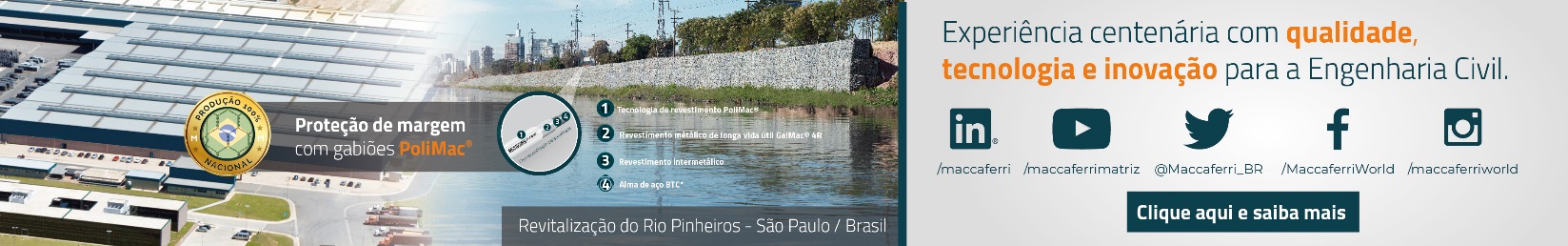 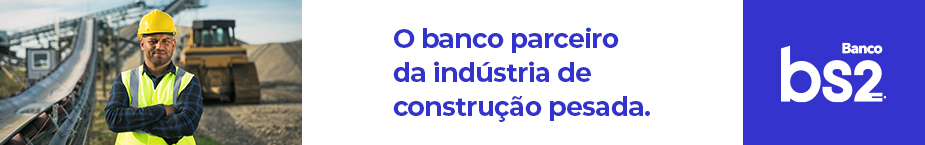 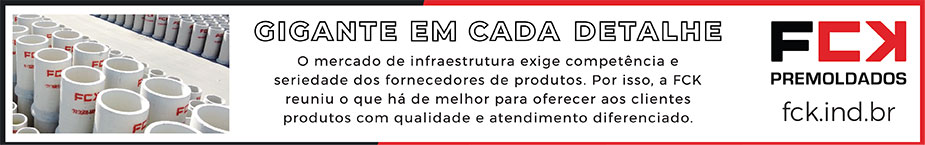 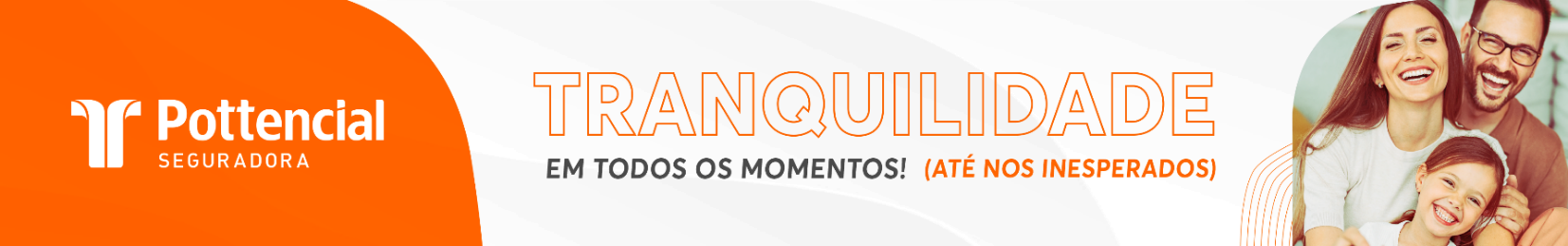 - PUBLICIDADE -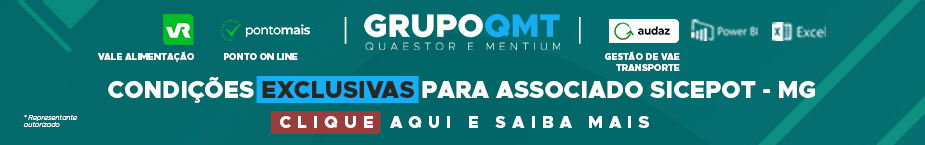 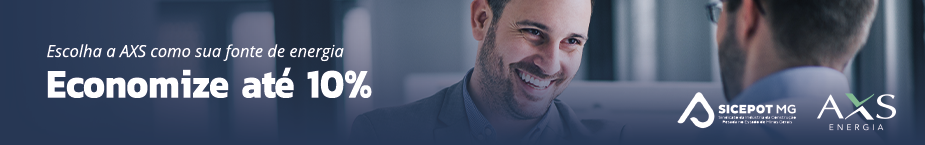 - PUBLICIDADE -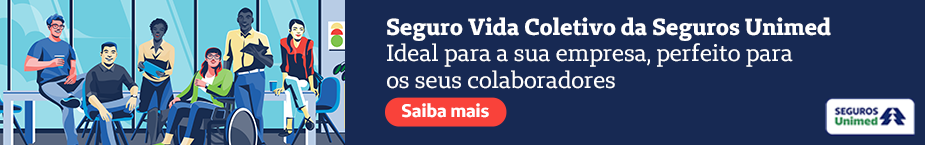 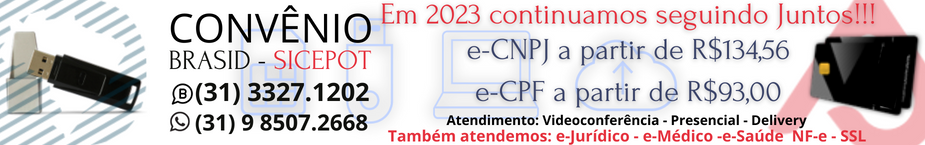 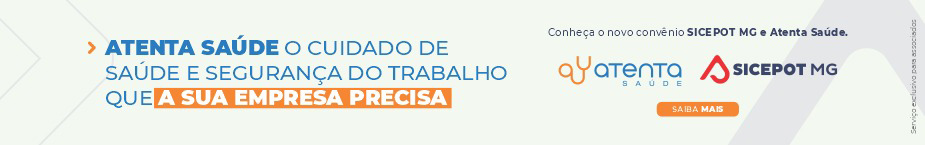 ÓRGÃO LICITANTE: COPASA-MGÓRGÃO LICITANTE: COPASA-MGEDITAL: Nº  CPLI. 0520230126Endereço: Rua Carangola, 606, térreo, bairro Santo Antônio, Belo Horizonte/MG.Informações: Telefone: (31) 3250-1618/1619. Fax: (31) 3250-1670/1317. E-mail: Endereço: Rua Carangola, 606, térreo, bairro Santo Antônio, Belo Horizonte/MG.Informações: Telefone: (31) 3250-1618/1619. Fax: (31) 3250-1670/1317. E-mail: Endereço: Rua Carangola, 606, térreo, bairro Santo Antônio, Belo Horizonte/MG.Informações: Telefone: (31) 3250-1618/1619. Fax: (31) 3250-1670/1317. E-mail: OBJETO: Serviços de escavação, manuseio, carga, transporte e descarga de materiais escavados, utilizando retroescavadeira, sobre rodas, com qualquer tipo de lança e escavadeira hidráulica, com qualquer tipo de lança.OBJETO: Serviços de escavação, manuseio, carga, transporte e descarga de materiais escavados, utilizando retroescavadeira, sobre rodas, com qualquer tipo de lança e escavadeira hidráulica, com qualquer tipo de lança.DATAS: Entrega: até 25/04/2023 às 09:15 horasAbertura: 25/04/2023 às 08:30 horasPrazo de execução: 20 meses.VALORESVALORESVALORESValor Estimado da ObraCapital Social Igual ou SuperiorCapital Social Igual ou SuperiorR$ 5.336.968,92.--CAPACIDADE TÉCNICA-PROFISSIONAL:  -CAPACIDADE TÉCNICA-PROFISSIONAL:  -CAPACIDADE TÉCNICA-PROFISSIONAL:  -CAPACIDADE OPERACIONAL:  b.1)	Atestado(s) de Capacidade Técnico-Operacional, emitido(s) por pessoa jurídica de direito público ou privado, comprovando que executou serviços conforme objeto desta licitação.b.1.1)	O(s) Atestado(s) deverá(ão) comprovar também que a licitante tenha prestado serviços de no mínimo: 1.000 (mil) horas utilizando retroescavadeira e 384 (trezentos e oitenta e quatro) horas utilizando escavadeira hidráulica.CAPACIDADE OPERACIONAL:  b.1)	Atestado(s) de Capacidade Técnico-Operacional, emitido(s) por pessoa jurídica de direito público ou privado, comprovando que executou serviços conforme objeto desta licitação.b.1.1)	O(s) Atestado(s) deverá(ão) comprovar também que a licitante tenha prestado serviços de no mínimo: 1.000 (mil) horas utilizando retroescavadeira e 384 (trezentos e oitenta e quatro) horas utilizando escavadeira hidráulica.CAPACIDADE OPERACIONAL:  b.1)	Atestado(s) de Capacidade Técnico-Operacional, emitido(s) por pessoa jurídica de direito público ou privado, comprovando que executou serviços conforme objeto desta licitação.b.1.1)	O(s) Atestado(s) deverá(ão) comprovar também que a licitante tenha prestado serviços de no mínimo: 1.000 (mil) horas utilizando retroescavadeira e 384 (trezentos e oitenta e quatro) horas utilizando escavadeira hidráulica.ÍNDICES ECONÔMICOS: conforme edital.ÍNDICES ECONÔMICOS: conforme edital.ÍNDICES ECONÔMICOS: conforme edital.OBSERVAÇÕES: Mais informações e o caderno de licitação poderão ser obtidos, gratuitamente, através de download no endereço: www.copasa.com.br, link: licitações e contratos/licitações, pesquisar pelo número da licitação), a partir do dia 19/04/2023.OBSERVAÇÕES: Mais informações e o caderno de licitação poderão ser obtidos, gratuitamente, através de download no endereço: www.copasa.com.br, link: licitações e contratos/licitações, pesquisar pelo número da licitação), a partir do dia 19/04/2023.OBSERVAÇÕES: Mais informações e o caderno de licitação poderão ser obtidos, gratuitamente, através de download no endereço: www.copasa.com.br, link: licitações e contratos/licitações, pesquisar pelo número da licitação), a partir do dia 19/04/2023. ÓRGÃO LICITANTE: SMOBI ÓRGÃO LICITANTE: SMOBI ÓRGÃO LICITANTE: SMOBIEDITAL: PREGÃO ELETRÔNICO N° 002/2023EDITAL: PREGÃO ELETRÔNICO N° 002/2023Endereço: Rua dos Guajajaras, 1107 – 14° andar - Centro, Belo Horizonte - MG, 30180-105Informações: Telefone: (31) 3277-8102 - (31) 3277-5020 - Sites: www.licitacoes.caixa.gov.br e www.pbh.gov.br - E-mail cpl.sudecap@pbh.gov.br Endereço: Rua dos Guajajaras, 1107 – 14° andar - Centro, Belo Horizonte - MG, 30180-105Informações: Telefone: (31) 3277-8102 - (31) 3277-5020 - Sites: www.licitacoes.caixa.gov.br e www.pbh.gov.br - E-mail cpl.sudecap@pbh.gov.br Endereço: Rua dos Guajajaras, 1107 – 14° andar - Centro, Belo Horizonte - MG, 30180-105Informações: Telefone: (31) 3277-8102 - (31) 3277-5020 - Sites: www.licitacoes.caixa.gov.br e www.pbh.gov.br - E-mail cpl.sudecap@pbh.gov.br Endereço: Rua dos Guajajaras, 1107 – 14° andar - Centro, Belo Horizonte - MG, 30180-105Informações: Telefone: (31) 3277-8102 - (31) 3277-5020 - Sites: www.licitacoes.caixa.gov.br e www.pbh.gov.br - E-mail cpl.sudecap@pbh.gov.br Endereço: Rua dos Guajajaras, 1107 – 14° andar - Centro, Belo Horizonte - MG, 30180-105Informações: Telefone: (31) 3277-8102 - (31) 3277-5020 - Sites: www.licitacoes.caixa.gov.br e www.pbh.gov.br - E-mail cpl.sudecap@pbh.gov.br Objeto: Constitui escopo da presente licitação a contratação de empresa especializada na prestação de serviços comuns de engenharia para manutenção em próprios municipais regionalizados de Belo Horizonte GERMA – NE.Objeto: Constitui escopo da presente licitação a contratação de empresa especializada na prestação de serviços comuns de engenharia para manutenção em próprios municipais regionalizados de Belo Horizonte GERMA – NE.Objeto: Constitui escopo da presente licitação a contratação de empresa especializada na prestação de serviços comuns de engenharia para manutenção em próprios municipais regionalizados de Belo Horizonte GERMA – NE.DATAS: RECEBIMENTO DAS PROPOSTAS EXCLUSIVAMENTE POR MEIO ELETRÔNICO: A PARTIR DAS 10:00H DO DIA 13/04/2023. JULGAMENTO DAS PROPOSTAS EM MEIO ELETRÔNICO: A PARTIR DAS 11:00H DO DIA 13/04/2023.DATAS: RECEBIMENTO DAS PROPOSTAS EXCLUSIVAMENTE POR MEIO ELETRÔNICO: A PARTIR DAS 10:00H DO DIA 13/04/2023. JULGAMENTO DAS PROPOSTAS EM MEIO ELETRÔNICO: A PARTIR DAS 11:00H DO DIA 13/04/2023.Valor Estimado da ObraCapital SocialGarantia de PropostaGarantia de PropostaValor do EditalR$ 11.553.495,27R$ -R$ -R$ -R$ -CAPACIDADE TÉCNICA: a. A comprovação de inclusão no Quadro Permanente, ao qual se refere o item 16.1.2.2, deverá ser realizada pela apresentação de cópia(s) do(s) Contrato(s) de Trabalho do profissional; ou Carteira de Trabalho e Previdência Social – CTPS; ou cópia do Contrato Social da empresa em que consta o profissional integrante da sociedade; ou, ainda, através do(s) contrato(s) de prestação de serviços regido(s) pela legislação civil comum, ainda que a termo. b. O profissional cujo atestado venha atender à exigência do item 16.1.2.2 não poderá ser substituído por outro profissional, sem a prévia aprovação formal da Contratante.CAPACIDADE TÉCNICA: a. A comprovação de inclusão no Quadro Permanente, ao qual se refere o item 16.1.2.2, deverá ser realizada pela apresentação de cópia(s) do(s) Contrato(s) de Trabalho do profissional; ou Carteira de Trabalho e Previdência Social – CTPS; ou cópia do Contrato Social da empresa em que consta o profissional integrante da sociedade; ou, ainda, através do(s) contrato(s) de prestação de serviços regido(s) pela legislação civil comum, ainda que a termo. b. O profissional cujo atestado venha atender à exigência do item 16.1.2.2 não poderá ser substituído por outro profissional, sem a prévia aprovação formal da Contratante.CAPACIDADE TÉCNICA: a. A comprovação de inclusão no Quadro Permanente, ao qual se refere o item 16.1.2.2, deverá ser realizada pela apresentação de cópia(s) do(s) Contrato(s) de Trabalho do profissional; ou Carteira de Trabalho e Previdência Social – CTPS; ou cópia do Contrato Social da empresa em que consta o profissional integrante da sociedade; ou, ainda, através do(s) contrato(s) de prestação de serviços regido(s) pela legislação civil comum, ainda que a termo. b. O profissional cujo atestado venha atender à exigência do item 16.1.2.2 não poderá ser substituído por outro profissional, sem a prévia aprovação formal da Contratante.CAPACIDADE TÉCNICA: a. A comprovação de inclusão no Quadro Permanente, ao qual se refere o item 16.1.2.2, deverá ser realizada pela apresentação de cópia(s) do(s) Contrato(s) de Trabalho do profissional; ou Carteira de Trabalho e Previdência Social – CTPS; ou cópia do Contrato Social da empresa em que consta o profissional integrante da sociedade; ou, ainda, através do(s) contrato(s) de prestação de serviços regido(s) pela legislação civil comum, ainda que a termo. b. O profissional cujo atestado venha atender à exigência do item 16.1.2.2 não poderá ser substituído por outro profissional, sem a prévia aprovação formal da Contratante.CAPACIDADE TÉCNICA: a. A comprovação de inclusão no Quadro Permanente, ao qual se refere o item 16.1.2.2, deverá ser realizada pela apresentação de cópia(s) do(s) Contrato(s) de Trabalho do profissional; ou Carteira de Trabalho e Previdência Social – CTPS; ou cópia do Contrato Social da empresa em que consta o profissional integrante da sociedade; ou, ainda, através do(s) contrato(s) de prestação de serviços regido(s) pela legislação civil comum, ainda que a termo. b. O profissional cujo atestado venha atender à exigência do item 16.1.2.2 não poderá ser substituído por outro profissional, sem a prévia aprovação formal da Contratante.CAPACIDADE OPERACIONAL: a. Fornecimento de mão de obra de servente – 29.660 H (4,6466% do preço estimado para a contratação; 50% do quantitativo do item) b. Fornecimento de mão de obra de pedreiro – 6.850 H (1,5178% do preço estimado para a contratação; 50% do quantitativo do item) c. Fornecimento de mão de obra de eletricista – 4.600 H (1,1873% do preço estimado para a contratação; 50% do quantitativo do item) d. Fornecimento de mão de obra de carpinteiro – 4.700 H (1,1492% do preço estimado para a contratação; 50% do quantitativo do item) e. Fornecimento de mão de obra de pintor – 4.600 H (1,1247% do preço estimado para a contratação; 50% do quantitativo do item) f. Fornecimento de mão de obra de serralheiro – 4.600 H (0,9599% do preço estimado para a contratação; 50% do quantitativo do item)CAPACIDADE OPERACIONAL: a. Fornecimento de mão de obra de servente – 29.660 H (4,6466% do preço estimado para a contratação; 50% do quantitativo do item) b. Fornecimento de mão de obra de pedreiro – 6.850 H (1,5178% do preço estimado para a contratação; 50% do quantitativo do item) c. Fornecimento de mão de obra de eletricista – 4.600 H (1,1873% do preço estimado para a contratação; 50% do quantitativo do item) d. Fornecimento de mão de obra de carpinteiro – 4.700 H (1,1492% do preço estimado para a contratação; 50% do quantitativo do item) e. Fornecimento de mão de obra de pintor – 4.600 H (1,1247% do preço estimado para a contratação; 50% do quantitativo do item) f. Fornecimento de mão de obra de serralheiro – 4.600 H (0,9599% do preço estimado para a contratação; 50% do quantitativo do item)CAPACIDADE OPERACIONAL: a. Fornecimento de mão de obra de servente – 29.660 H (4,6466% do preço estimado para a contratação; 50% do quantitativo do item) b. Fornecimento de mão de obra de pedreiro – 6.850 H (1,5178% do preço estimado para a contratação; 50% do quantitativo do item) c. Fornecimento de mão de obra de eletricista – 4.600 H (1,1873% do preço estimado para a contratação; 50% do quantitativo do item) d. Fornecimento de mão de obra de carpinteiro – 4.700 H (1,1492% do preço estimado para a contratação; 50% do quantitativo do item) e. Fornecimento de mão de obra de pintor – 4.600 H (1,1247% do preço estimado para a contratação; 50% do quantitativo do item) f. Fornecimento de mão de obra de serralheiro – 4.600 H (0,9599% do preço estimado para a contratação; 50% do quantitativo do item)CAPACIDADE OPERACIONAL: a. Fornecimento de mão de obra de servente – 29.660 H (4,6466% do preço estimado para a contratação; 50% do quantitativo do item) b. Fornecimento de mão de obra de pedreiro – 6.850 H (1,5178% do preço estimado para a contratação; 50% do quantitativo do item) c. Fornecimento de mão de obra de eletricista – 4.600 H (1,1873% do preço estimado para a contratação; 50% do quantitativo do item) d. Fornecimento de mão de obra de carpinteiro – 4.700 H (1,1492% do preço estimado para a contratação; 50% do quantitativo do item) e. Fornecimento de mão de obra de pintor – 4.600 H (1,1247% do preço estimado para a contratação; 50% do quantitativo do item) f. Fornecimento de mão de obra de serralheiro – 4.600 H (0,9599% do preço estimado para a contratação; 50% do quantitativo do item)CAPACIDADE OPERACIONAL: a. Fornecimento de mão de obra de servente – 29.660 H (4,6466% do preço estimado para a contratação; 50% do quantitativo do item) b. Fornecimento de mão de obra de pedreiro – 6.850 H (1,5178% do preço estimado para a contratação; 50% do quantitativo do item) c. Fornecimento de mão de obra de eletricista – 4.600 H (1,1873% do preço estimado para a contratação; 50% do quantitativo do item) d. Fornecimento de mão de obra de carpinteiro – 4.700 H (1,1492% do preço estimado para a contratação; 50% do quantitativo do item) e. Fornecimento de mão de obra de pintor – 4.600 H (1,1247% do preço estimado para a contratação; 50% do quantitativo do item) f. Fornecimento de mão de obra de serralheiro – 4.600 H (0,9599% do preço estimado para a contratação; 50% do quantitativo do item)ÍNDICES ECONÔMICOS: conforme editalÍNDICES ECONÔMICOS: conforme editalÍNDICES ECONÔMICOS: conforme editalÍNDICES ECONÔMICOS: conforme editalÍNDICES ECONÔMICOS: conforme editalOBSERVAÇÕES: O edital e seus anexos encontram-se disponíveis para acesso dos interessados no site da PBH, no link licitações e editais https://prefeitura.pbh.gov.br/licitacoes, também no Portal da Caixa Econômica Federal www.licitacoes.caixa.gov.br.OBSERVAÇÕES: O edital e seus anexos encontram-se disponíveis para acesso dos interessados no site da PBH, no link licitações e editais https://prefeitura.pbh.gov.br/licitacoes, também no Portal da Caixa Econômica Federal www.licitacoes.caixa.gov.br.OBSERVAÇÕES: O edital e seus anexos encontram-se disponíveis para acesso dos interessados no site da PBH, no link licitações e editais https://prefeitura.pbh.gov.br/licitacoes, também no Portal da Caixa Econômica Federal www.licitacoes.caixa.gov.br.OBSERVAÇÕES: O edital e seus anexos encontram-se disponíveis para acesso dos interessados no site da PBH, no link licitações e editais https://prefeitura.pbh.gov.br/licitacoes, também no Portal da Caixa Econômica Federal www.licitacoes.caixa.gov.br.OBSERVAÇÕES: O edital e seus anexos encontram-se disponíveis para acesso dos interessados no site da PBH, no link licitações e editais https://prefeitura.pbh.gov.br/licitacoes, também no Portal da Caixa Econômica Federal www.licitacoes.caixa.gov.br. ÓRGÃO LICITANTE: SMOBI ÓRGÃO LICITANTE: SMOBI ÓRGÃO LICITANTE: SMOBIEDITAL: ALTERAÇÃO - RDC N° 001/2023EDITAL: ALTERAÇÃO - RDC N° 001/2023Endereço: Rua dos Guajajaras, 1107 – 14° andar - Centro, Belo Horizonte - MG, 30180-105Informações: Telefone: (31) 3277-8102 - (31) 3277-5020 - Sites: www.licitacoes.caixa.gov.br e www.pbh.gov.br - E-mail cpl.sudecap@pbh.gov.br Endereço: Rua dos Guajajaras, 1107 – 14° andar - Centro, Belo Horizonte - MG, 30180-105Informações: Telefone: (31) 3277-8102 - (31) 3277-5020 - Sites: www.licitacoes.caixa.gov.br e www.pbh.gov.br - E-mail cpl.sudecap@pbh.gov.br Endereço: Rua dos Guajajaras, 1107 – 14° andar - Centro, Belo Horizonte - MG, 30180-105Informações: Telefone: (31) 3277-8102 - (31) 3277-5020 - Sites: www.licitacoes.caixa.gov.br e www.pbh.gov.br - E-mail cpl.sudecap@pbh.gov.br Endereço: Rua dos Guajajaras, 1107 – 14° andar - Centro, Belo Horizonte - MG, 30180-105Informações: Telefone: (31) 3277-8102 - (31) 3277-5020 - Sites: www.licitacoes.caixa.gov.br e www.pbh.gov.br - E-mail cpl.sudecap@pbh.gov.br Endereço: Rua dos Guajajaras, 1107 – 14° andar - Centro, Belo Horizonte - MG, 30180-105Informações: Telefone: (31) 3277-8102 - (31) 3277-5020 - Sites: www.licitacoes.caixa.gov.br e www.pbh.gov.br - E-mail cpl.sudecap@pbh.gov.br Objeto: Obra de remanejamento de adutora na AV. Cristiano Machado.Objeto: Obra de remanejamento de adutora na AV. Cristiano Machado.Objeto: Obra de remanejamento de adutora na AV. Cristiano Machado.DATAS: Recebimento das propostas exclusivamente por meio eletrônico: Até às 15:00h do dia 25/04/2023. Julgamento das propostas em meio eletrônico: a partir das 15:00h do dia 25/04/2023.DATAS: Recebimento das propostas exclusivamente por meio eletrônico: Até às 15:00h do dia 25/04/2023. Julgamento das propostas em meio eletrônico: a partir das 15:00h do dia 25/04/2023.Valor Estimado da ObraCapital SocialGarantia de PropostaGarantia de PropostaValor do EditalR$ 4.930.235,96R$ -R$ -R$ -R$ -CAPACIDADE TÉCNICA: atestado(s) de capacidade técnico-profissional fornecido(s) por pessoa(s) jurídica(s) de direito público ou privado, devidamente registrado(s) na entidade profissional competente, de que o(a) profissional, comprovadamente integrante do quadro permanente da Licitante, executou, na qualidade de responsável técnico, obra de implantação / remanejamento de adutora ou similar.CAPACIDADE TÉCNICA: atestado(s) de capacidade técnico-profissional fornecido(s) por pessoa(s) jurídica(s) de direito público ou privado, devidamente registrado(s) na entidade profissional competente, de que o(a) profissional, comprovadamente integrante do quadro permanente da Licitante, executou, na qualidade de responsável técnico, obra de implantação / remanejamento de adutora ou similar.CAPACIDADE TÉCNICA: atestado(s) de capacidade técnico-profissional fornecido(s) por pessoa(s) jurídica(s) de direito público ou privado, devidamente registrado(s) na entidade profissional competente, de que o(a) profissional, comprovadamente integrante do quadro permanente da Licitante, executou, na qualidade de responsável técnico, obra de implantação / remanejamento de adutora ou similar.CAPACIDADE TÉCNICA: atestado(s) de capacidade técnico-profissional fornecido(s) por pessoa(s) jurídica(s) de direito público ou privado, devidamente registrado(s) na entidade profissional competente, de que o(a) profissional, comprovadamente integrante do quadro permanente da Licitante, executou, na qualidade de responsável técnico, obra de implantação / remanejamento de adutora ou similar.CAPACIDADE TÉCNICA: atestado(s) de capacidade técnico-profissional fornecido(s) por pessoa(s) jurídica(s) de direito público ou privado, devidamente registrado(s) na entidade profissional competente, de que o(a) profissional, comprovadamente integrante do quadro permanente da Licitante, executou, na qualidade de responsável técnico, obra de implantação / remanejamento de adutora ou similar.CAPACIDADE OPERACIONAL: a) Serviços de execução de túnel por processo não destrutível – 44,76 m que equivale a 30% do quantitativo e 43,3348% do preço estimado para contratação.CAPACIDADE OPERACIONAL: a) Serviços de execução de túnel por processo não destrutível – 44,76 m que equivale a 30% do quantitativo e 43,3348% do preço estimado para contratação.CAPACIDADE OPERACIONAL: a) Serviços de execução de túnel por processo não destrutível – 44,76 m que equivale a 30% do quantitativo e 43,3348% do preço estimado para contratação.CAPACIDADE OPERACIONAL: a) Serviços de execução de túnel por processo não destrutível – 44,76 m que equivale a 30% do quantitativo e 43,3348% do preço estimado para contratação.CAPACIDADE OPERACIONAL: a) Serviços de execução de túnel por processo não destrutível – 44,76 m que equivale a 30% do quantitativo e 43,3348% do preço estimado para contratação.ÍNDICES ECONÔMICOS: conforme editalÍNDICES ECONÔMICOS: conforme editalÍNDICES ECONÔMICOS: conforme editalÍNDICES ECONÔMICOS: conforme editalÍNDICES ECONÔMICOS: conforme editalOBSERVAÇÕES: O edital e seus anexos encontram-se disponíveis para acesso dos interessados no site da PBH, no link licitações e editais https://prefeitura.pbh.gov.br/licitacoes, também no Portal da Caixa Econômica Federal www.licitacoes.caixa.gov.br.OBSERVAÇÕES: O edital e seus anexos encontram-se disponíveis para acesso dos interessados no site da PBH, no link licitações e editais https://prefeitura.pbh.gov.br/licitacoes, também no Portal da Caixa Econômica Federal www.licitacoes.caixa.gov.br.OBSERVAÇÕES: O edital e seus anexos encontram-se disponíveis para acesso dos interessados no site da PBH, no link licitações e editais https://prefeitura.pbh.gov.br/licitacoes, também no Portal da Caixa Econômica Federal www.licitacoes.caixa.gov.br.OBSERVAÇÕES: O edital e seus anexos encontram-se disponíveis para acesso dos interessados no site da PBH, no link licitações e editais https://prefeitura.pbh.gov.br/licitacoes, também no Portal da Caixa Econômica Federal www.licitacoes.caixa.gov.br.OBSERVAÇÕES: O edital e seus anexos encontram-se disponíveis para acesso dos interessados no site da PBH, no link licitações e editais https://prefeitura.pbh.gov.br/licitacoes, também no Portal da Caixa Econômica Federal www.licitacoes.caixa.gov.br.